          北海涠洲岛双飞4日游(北海往返)   一、推荐行程： 接待标准:团费不含：旅游告知：                 采风假期告知游客安全书（一）证件安全：身份证、银行卡、机车船票及文件等是旅行的身份证明和凭据，特别是在必须接受检查时使用，必须随身携带并妥善保管。出发前，建议将上述证件各复印一份连同相片放在手提包中，并记下所持证件号码，以备不时之需。遇到有人检查证件时，不要轻易应允，而应及时报告导游处理，如导游不在现场，要有礼貌地请对方出示其身份证或者工作证，否则应予以拒绝。如对方是警察，可在检查中记下其证件号或者胸牌号和车号，以防万一。证件一旦遗失或者被盗被抢，要立即报告并报警，可拿备用的复印件迅速证明身份，同时请警方出具书面遗失证明，必要时向所在地区公安机关提出补办申请。 （二）财务安全：1 、出游期间不要携带大量现金和贵重物品，包括珠宝首饰，而代之以银行卡。使用银行卡购物时，应当场填写，签字。与银行卡相关的信息，需要随身携带，如卡号、有效期限、联系电话等。2、不要把现金和贵重物品放在托运行李、外衣口袋和易被刺破的手提包中。3、不要把现金和贵重物品放在酒店或者旅游车中，可存放在酒店总台和房间的保险箱中（须保管好凭据、钥匙并记住保险箱密码）。4、如发现财务丢失或被盗，要立即报警和报告导游。如在机场遗失，速到航空公司机场遗物招领部门登记或索取遗失证明。如在酒店或者旅游车上丢失，要和导游一起与相关方面交涉，报警时务必要警方出具详细的遗失证明。（三）交通安全：要熟悉所在地区的交通信号标志，遵守其交通规则，不要强行抢道，不要随意横穿马路。乘飞机时，应注意飞行安全，扣好安全带，不带危险易燃品。乘旅游车时，不要乘坐第一排工作人员（导游）专座，此专座设有工作人员保险，但游客乘坐一旦发生意外，是得不到赔付的。乘车时，请勿任意更换座位，勿将头、手伸出窗外，上、下车时，要注意来往车辆。坐船、快艇等水上交通工具时，要穿救生衣，严格执行船上安全规定。万一发生交通事故，不要惊慌，要采取自救和呼救措施，保护事故现场，并速向警方和导游报告。（四）饮食安全：要在指定餐厅用餐，不购买和饮用地摊或小商贩提供的饮料食品。要坚持饭前便后洗手习惯，不吃过期或不洁净的饭菜瓜果，要牢记自己的饮食禁忌，不盲目尝鲜、贪吃乱吃。要避免在流行病传播季节到流行病传播地区停留。要做好预防措施，携带一些常用必备药品。万一患病，要及时到医院就诊，不要强忍硬扛。 （五）住宿安全：进入酒店先在总台办理入住登记手续。此时一定要弄清酒店规定的退房离店时间；进入房间要弄清房内收费物品和收费服务项目。若携带现金和贵重物品，最好在酒店前台开设保险箱，多数酒店都提供免费保管服务。如果有人送东西到你房间，应打电话向前台证实后才打开房门，当接待骚扰电话时，应当立即投诉酒店方。出入房间要随时关门锁门，要保管好自己房间的钥匙，出门时随身携带一张记得该酒店地理位置和联系电话的卡片，以确保迷路后能安全返回。要正确使用房间电器设施，不要在床上吸烟，吸烟后一定要将烟头熄灭，不要随地乱扔垃圾，不要把衣服晾在灯架上。要熟悉酒店的安全通道和紧急出口等疏通标志，如遇到火灾时，由紧急出口迅速离开，切勿搭乘电梯。在卫生洗刷或到酒店的健身房锻炼、游泳池游泳时，要注意自我保护。不参与不围观在酒店燃放鞭炮爆竹。每次退房前，请检查所携带的行李物品，特别注意证件和重要文件及存放在保险柜的贵重物品。（六）观光安全：团体旅行时，不可擅自脱队；若单独离队，请征得导游的同意，并记下导游的手机号码和所在住宿酒店地址、电话，以备离队后联系方便。抵达景区 前，切记导游交代的集中地点、时间、所乘旅游车牌号，万一脱团，请于集中地点等候导游返回寻找，万一联系不到导游或者找不到旅游车，可自行乘出租车返回酒店或请警方协助并设法通知导游。在拍照、摄影时注意来往车辆和有否禁拍标志。不要在设有危险警示标注的地方停留。行程中或自由活动中如果有刺激性活动项目，要根据自己的身体状况量力而行，如有心脏病、肺病、哮喘病、高血压者不要参加水上和高空活动，同时也不宜参加高原旅行。海边旅游戏水或浮潜，请勿超越安全警戒线，不熟悉水性者，不要独自下水。参加漂流、骑马等活动，请做好自我保护。行走雪地，陡峭山路，请小心谨慎，搭乘缆车时，请依序上下车。夜间自由活动要结伴而行，并告知导游活动范围。不要乘坐无标志的车辆，不要围观交通事故和街头纠纷，不要太晚返回。（七）购物安全：购物时要保管好随身携带的物品，不到人多、拥挤的地方购物。在试衣试鞋时，最好请同团的好友陪同和看管物品。购物时要谨慎，注意识别假冒伪劣商品，想好再买，避免退货的麻烦。身上带钱要适量，购物时不要当众清数钞票，背包一定要放在前面自己眼睛看的到的地方。（八）人身安全：要远离毒品，不与陌生人搭讪，防止人身受侵害。要尊重所在地区，特别是有特殊宗教习俗习惯，避免因言行举止不当所引发的纠纷。遇到地震等自然灾害或政治动乱、战乱、突发恐怖事件或意外伤害时，要冷静处理并尽快撤离危险地区，并及时报告，与有关部门联系寻求营救保护。当人身安全受到危险和伤害时，应立即报警，取得警方的书面证明，要求警方缉拿罪犯或提供保护。补 充 协 议 书游客       等   人和旅行社经双方友好协商达成一致意见，要求旅行社把以下购物店及推荐自费项目安排进行程里面，以满足此次团队的旅游需求，达成本补充协议，作为团队国内旅游合同的组成部分。一、自费项目：本着“诚实信用、自愿平等、协商一致”的原则，旅行社提供以下当地有特色的景点供游客自愿自行选择，从而丰富行程内容。自费项目说明：上述项目参加人数若未达到提前说明的约定最低参加人数，双方同意以上项目协商条款不生效，且对双方均无约束力；上述项目履行中遇不可抗力或旅行社、履行辅助人已尽合理注意义务仍不能避免的事件的，双方均有权解除，旅行社在扣除已向履行辅助人支付且不可退还的费用后，将余款退还旅游者；签署本协议前，旅行社已将自费项目的安全风险事项告知旅游者，旅游者应根据身体条件谨慎选择，旅游者在本协议上签字确认视为其已明确知悉相应安全风险事项，并自愿承受相应后果；旅游者自行选择的自费项目导致人身安全及财产损失，旅行社不承担任何责任。                                       请客人阅读后签字：                                                               旅游者身份证号码：                                                                                                  旅游者联系方式：                                                                                                     时间：              年         月              日                                                                       本签字一式两份，旅游者一份，旅游经营者一份。       时间及城市行程内容住宿用餐D1成都/北海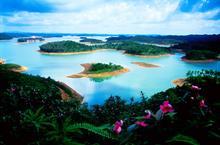 成都北海                                      宿：北海   含中成都乘机前往北海，后游览素有“东方夏威夷”美誉之称的（AAAA级）—北海银滩（银滩沙细，浪平滩浅滩平，无鲨鱼）浅海游泳，沙滩漫步，海滩拾贝，享受阳光，海水和沙滩……前往最大的居民休闲广场北部湾广场、观象征北海精神的“南珠魂”雕塑：他的底座是一座直径为30米的喷水池，当中竖立着三面一体的“珍珠贝”及“大珍珠”（直径为1.4米）。晚自由漫步美丽的海滨小城，欣赏迤逦的海滨夜景。（散客自行乘民航大巴到市区，车上无导游）成都北海                                      宿：北海   含中成都乘机前往北海，后游览素有“东方夏威夷”美誉之称的（AAAA级）—北海银滩（银滩沙细，浪平滩浅滩平，无鲨鱼）浅海游泳，沙滩漫步，海滩拾贝，享受阳光，海水和沙滩……前往最大的居民休闲广场北部湾广场、观象征北海精神的“南珠魂”雕塑：他的底座是一座直径为30米的喷水池，当中竖立着三面一体的“珍珠贝”及“大珍珠”（直径为1.4米）。晚自由漫步美丽的海滨小城，欣赏迤逦的海滨夜景。（散客自行乘民航大巴到市区，车上无导游）北海D2北海--涠洲                                      宿：岛上  含早中北海--涠洲                                      宿：岛上  含早中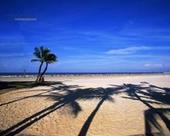 早餐后前往百年老街-珠海街(游览时间40分钟左右)，始建于1883年，沿街遍布英国、法国、德国领事馆旧址，德国森宝洋行旧址和天主教堂女修院旧址等许多中西合璧的骑楼式建筑，见证了北海曾经的繁华，被誉为鲜活的“近现代建筑年鉴”，后乘船前往有“南国蓬莱”美称的——【涠洲岛】：涠洲岛被《中国地理杂志》评为“中国十大名岛”排名第二、是中国最大最年轻的死火山岛，也是中国国家地质公园之一，与位于它东南方9公里的斜阳岛素有“大小蓬莱”之称，被誉为“北部湾上不沉的航空母舰”。涠洲岛具有世界罕见的丰富的海蚀景观、海积景观、火山景观、人文景观资源，游览景点：主标志广场(10分钟左右)、石螺口海滩(30分钟左右)、火山口公园(90分钟左右，电瓶车20元/人费用自理），（船票时间具体以实际出票为准，涠洲船票以小船往返240/人核算，如遇当天开大船现补差价）早餐后前往百年老街-珠海街(游览时间40分钟左右)，始建于1883年，沿街遍布英国、法国、德国领事馆旧址，德国森宝洋行旧址和天主教堂女修院旧址等许多中西合璧的骑楼式建筑，见证了北海曾经的繁华，被誉为鲜活的“近现代建筑年鉴”，后乘船前往有“南国蓬莱”美称的——【涠洲岛】：涠洲岛被《中国地理杂志》评为“中国十大名岛”排名第二、是中国最大最年轻的死火山岛，也是中国国家地质公园之一，与位于它东南方9公里的斜阳岛素有“大小蓬莱”之称，被誉为“北部湾上不沉的航空母舰”。涠洲岛具有世界罕见的丰富的海蚀景观、海积景观、火山景观、人文景观资源，游览景点：主标志广场(10分钟左右)、石螺口海滩(30分钟左右)、火山口公园(90分钟左右，电瓶车20元/人费用自理），（船票时间具体以实际出票为准，涠洲船票以小船往返240/人核算，如遇当天开大船现补差价）          D3      北海/涠洲涠洲--北海                                      宿：北海   含早涠洲--北海                                      宿：北海   含早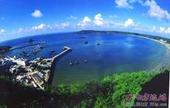 早餐后可漫步在海边呼吸海边的新鲜空气，自由活动（自由活动期间请注意安全，不含车导）。指定时间集中乘车往码头返回北海，入住酒店。（船票时间具体以实际出票为准，涠洲船票以小船往返240/人核算，如遇当天开大船现补差价）早餐后可漫步在海边呼吸海边的新鲜空气，自由活动（自由活动期间请注意安全，不含车导）。指定时间集中乘车往码头返回北海，入住酒店。（船票时间具体以实际出票为准，涠洲船票以小船往返240/人核算，如遇当天开大船现补差价）           D4       北海/成都北海--成都                                              返机    含早北海--成都                                              返机    含早早餐后根据航班时间送机，结束愉快行程！（客人乘民航大巴赴机场，车上无导游）早餐后根据航班时间送机，结束愉快行程！（客人乘民航大巴赴机场，车上无导游）交通：1、往返经济舱机票及机场建设费。机场/北海市区为区间大巴车，无导游      2、当地空调旅游车（仅保证一人一正座，21座以下的车型均无行李箱）。         若未达到成团人数，安排有运营资格车辆，导游兼师傅。2 住宿：全程入住指定标准酒店。       （我社不提供自然单间，如出现单人由旅行社调整标间内加床或客人自行补足房差包房）参考酒店：北海酒店：东林假日酒店，湘海阁，民航大酒店，桃园海景，中安商寓，方舟时尚酒店，海甸假日酒店 ，同大商务酒店，锦辉大酒店，振林大酒店，山水宾馆，博弈商务酒店，展宇商务酒店涠洲岛：石螺渔家、民家金海苑、海岛情假日酒店、吉祥庄园、港怡酒店、周家碧雅苑、江蓝渔庄、阳光海岸酒店、西角七号、东方日出3 用餐：含3早3正,正餐餐标15元/人，10人1桌、8菜1汤(不足10人将减少菜品数量，少于团餐人数最低开餐标准时，导游将按餐标现退其客人餐费)。早餐酒店房费已含，不用不退。4 门票：景点或演出的第一道门票。特别说明(一)：行程内所含的景点或演出等如遇不可抗力（如航班晚点、政府征用、停电、涨水等）不能游览或者参观，旅行社可调换游览顺或退还合同所列的该景点或演出的费用。(二)：所有景点门票为旅行社协议价，所有证件（如学生证、教师证、老年证、军官证等）均无优惠、无减免、无退费！5 导游:  含当地导游服务费，自由活动时间及区间船上无导游陪同。6 保险：含旅行社责任险   不含意外险及航空保险7 儿童：2-12岁（1.1米以下），含旅游车位，半价餐费，不含门票、船票、不占床等超高自理。备注：以上行程游览顺序，在不减少、不改变行程内景点及服务标准的前提下，我社导游有权根据当天实际情况      对行程景点游览顺序进行适当调整。特别提示：1）涠洲岛全岛不设游泳区，私自下海游泳者，责任自负。2）石螺口海滩有商业潜水活动以及岛民自发经营 的沙滩椅等，非旅游行程中推荐的自费项目，导游不作推荐，敬请谅解！3）涠洲岛当地条件有限，住宿为当地居民自发经营、无住宿业许可经营证、就餐环境及菜品质量与北海市旅游餐厅存在一定的差距，敬请谅解。4）进入鳄鱼山景区，必须注意安全，在登山、爬坡、过桥、渡水、照相、下台阶、过栈道等途中不得嬉闹拥挤，务必循序渐进，提倡互相谦让、彼此照顾，请勿随心所欲的缘岩攀登和在溪石间蹦跳。注：涠洲岛为北海下属一个小镇。受地理交通等因素影响，因此相对在住宿条件等旅游配套接待硬件上有限。尽情游客见谅！风险告知：因往返涠洲岛的船受天气影响，会有不开船的人力不可抗的因素存在，所以选择该旅游产品的客人一定要慎重考虑，愿意承担该风险：如果不开船导致无法登岛或无法下岛，所造成的行程无法游览及更改或回程大交通误机或退票或重新出票所产生的一切经济损失游客自行承担，旅行社只退往返船票钱。特此提醒并特别说明1 行程外的个人消费及因不可抗力因素而需要更改行程所产生的一切费用。2 成都机场、火车站的接送/旅游意外保险。1团队票不能签改或退票，客人出票前所提供的名字及有效身份证号码必须正确无误，否则产生一切损失自理。2北海团队餐主要以清淡为主，但是我们都会根据各个客源地合理的调整口味，尽量满足游客需求。为了防止水土不服，吃饭前可以喝点老陈醋或吃点生蒜。3南宁、北海、涠洲住宿条件和发达地区有差别，相对比较陈旧。岛上由于特殊地理条件，规模较小，宾馆相对潮湿。但都干净整洁。由于广西特殊地理条件，春季空气较潮湿，故有室内温度比室外温度低，室内墙上可能会出现挂水珠的另一番景像。4若产生单男单女，则安排拼房或者加床，如果拼房不成功，则客人自补房差。5所有景区内的商场和购物场所都属于景区行为，建议客人不要购买。如有任何问题与我社无任何关系。6车程时间较长，旅途比较轻松。如有晕车请提前做好准备。7广西属于亚热带季风区，气候潮湿，气候宜人。夏天天气干燥，日照时间长，紫外线强，须带备防晒润肤霜，润唇膏，太阳帽，太阳眼镜，应急药品。8客人自由活动及晚间外出活动，请结伴而行并注意自己的人身与财产安全。如需帮助请及时与导游或地接社负责人联系。 9在旅游过程中，如对本次接待有不满意请及时与当地导游或组团社联系，请认真填写游客意见反馈表，团队结束后我社不再处理与此单相矛盾的投诉，谢谢支持！10由于此次旅游系长距离、长时间旅行，途中乘飞机、汽车的时间较长，参观游览中较辛苦，请权衡自己的健康状况是否适应本次旅行。行动不便或生活不能自理者，不宜参加本次旅行。18岁以下未成年人报名参团必须有监护人签字的委托书。残疾人、老年人、患有严重疾病（包括但不限于：心脑血管疾病、循环系统疾病、精神疾病以及在旅行途中容易复发、可能威胁生命安全的慢性疾病等）者，不宜参加本次旅行,如因客人自身身体原因，导致的一切后果及产生的一切费用，由客人自行承担！！！11为了避免不必要的治安纠纷和经济纠纷，请大家在游览期间，不要与陌生人（包括野马、三轮车司机等）随意搭讪，不要被陌生人的低价所诱惑，从而被带到非法的、不道德的场所和环境，导致被欺诈、敲诈。入夜后，外出务必结伴而行。特别是在阳朔和北海银滩的时候，请大家不要随意和当地人发生争执。阳朔和银滩的小偷比较多，贵重物品要妥善保管。请记住导游的联系方式和住宿酒店的名字，并保持通信工具的畅通。请遵守约定的用餐时间，超过用餐时间费用不退。请遵守约定的开车时间，以免漏车耽误行程。12进住客房后请根据酒店房间内物品一览表中所列的设备设施的质量及数量进行核对，如有问题请及时通报导游或酒店相关服务人员，以便及时调整更换。酒店用品请注意区分免费用品和付费用品。洗浴时请注意防滑，建议提前铺好防滑垫。北海多数天气是回南天，空气湿润地面潮湿，请游客自行做好防滑措施注意安全；离开房间时以及入睡前请确保关闭门窗。贵重物品如相机、手机、电脑、现金等请随身携带或寄存在酒店总台。酒店惯例中午十二点钟须退房，如需延时退房请提前联系导游安排。吸烟的客人请注意吸烟安全，勿损坏酒店各项用品及地毯，否则须按照酒店规定赔偿。13北海为三面环海城市，海潮变化频繁不定,在下海游泳时请注意安全，一定牢记不要在没有游泳区指示牌的海域下海游泳, 千万注意安全!切记！不熟水性者,有高血压,心脏病者或其它病和饮酒后请勿下海游泳；特别提示：在银滩不要乘坐摩托艇和沙滩车，以免产生纠纷。在北海自由用餐时间，如用海鲜餐请注意事先了解当地正规的餐厅，防止以次冲好、乱标价格和宰客等现象。城  市景点名称价 格游 览 时 间北海环岛游228元/人约120分钟北海渔家乐280元/人约120分钟北海大江埠风情村138元/人约90分钟北海渔民赶海260元/人约120分钟说明：以上项目为部分具有代表性的景点，具体选择项目参考导游介绍，导游须按自费项目规定收费，此价格包含景点第一道门票（不含景区小交通及景区内）、司机导游加班费及车辆使用费及其他综合服务费用。故谢绝任何证件使用，敬请谅解；儿童收费标准按各景区规定执行。）说明：以上项目为部分具有代表性的景点，具体选择项目参考导游介绍，导游须按自费项目规定收费，此价格包含景点第一道门票（不含景区小交通及景区内）、司机导游加班费及车辆使用费及其他综合服务费用。故谢绝任何证件使用，敬请谅解；儿童收费标准按各景区规定执行。）说明：以上项目为部分具有代表性的景点，具体选择项目参考导游介绍，导游须按自费项目规定收费，此价格包含景点第一道门票（不含景区小交通及景区内）、司机导游加班费及车辆使用费及其他综合服务费用。故谢绝任何证件使用，敬请谅解；儿童收费标准按各景区规定执行。）说明：以上项目为部分具有代表性的景点，具体选择项目参考导游介绍，导游须按自费项目规定收费，此价格包含景点第一道门票（不含景区小交通及景区内）、司机导游加班费及车辆使用费及其他综合服务费用。故谢绝任何证件使用，敬请谅解；儿童收费标准按各景区规定执行。）